Article about Dr. Robins’ mother dying in a car accident   January 8, 1958  Hope Star of Hope, Arkansas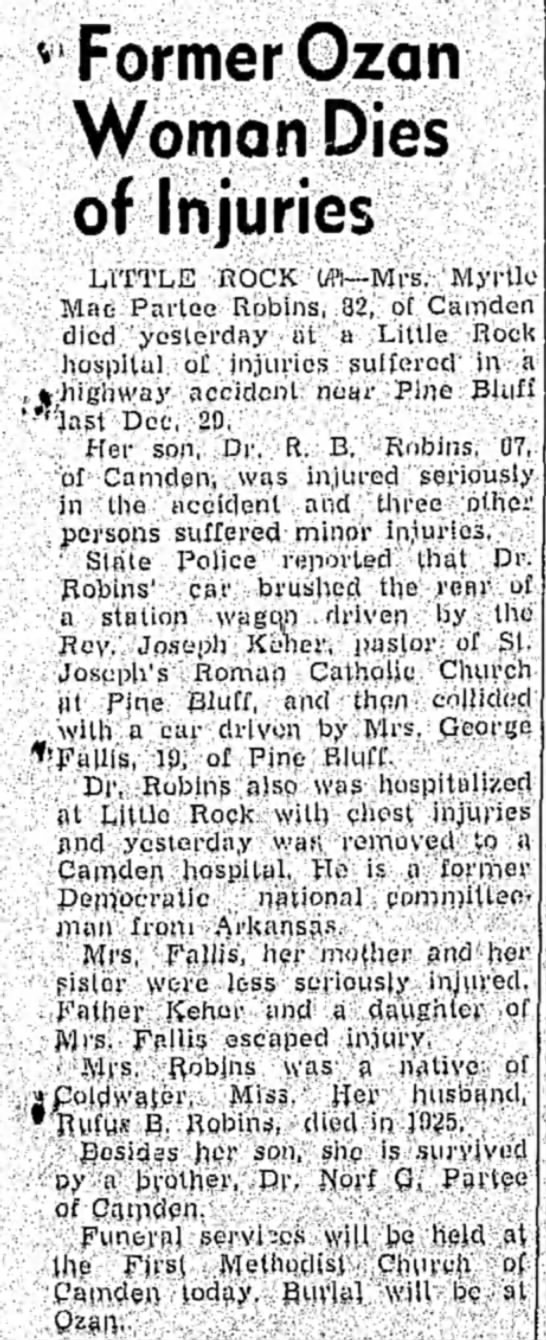 